War in the labLazerbeam has been walking around for ages now looking for his enemies Riddler and Thanos, around this gigantic lab. But hold on a second. In the distance. He could hear their voices and there they were. They`re much than he remembers. Thanos looks much stronger and looks like Riddler has more questions but Lazerbeam made a tiny noise and bang they were on him like flies. Thanos accidently hit Riddler he still the box. Lazerbeam was hiding behind and now 1v1 Thanos vs Lazerbeam Thanos with his ray gun, Lazer beam with lasers. Then they both went BANG!BY ZACK MOORE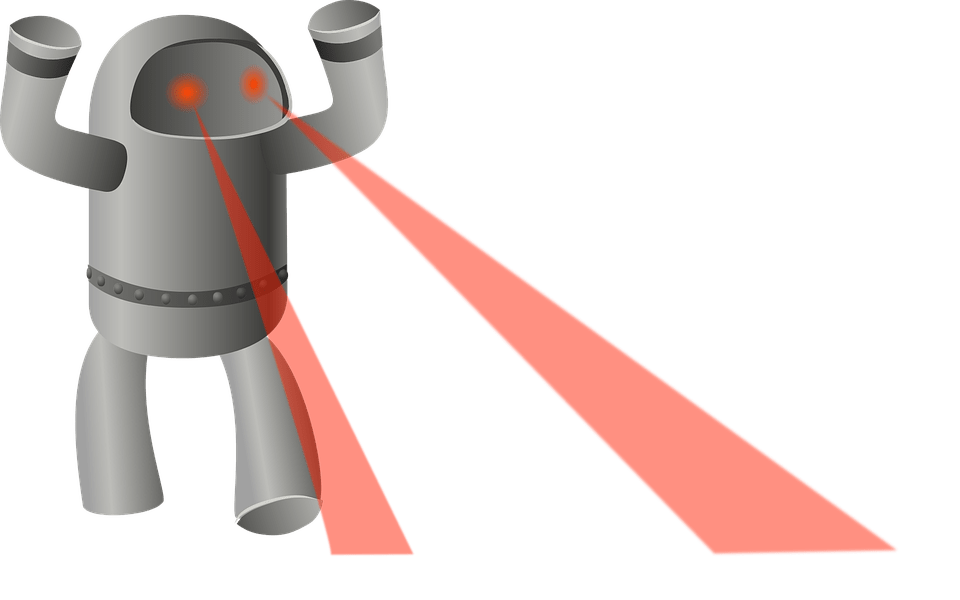 